Performance Final Exam Review Sheet:			2013 Performance Final Exam December 6, 2013 What is the total length of the two segments in drawn below in:  _____mm 		and 		B.  ___cm?____20 mm______  =  2 cm		__________4.5 cm______________  = 45 mmRead the thermometer and the graduated cylinder below.  What is the temperature of the thermometer?  ___75.5___°C      What is the reading in mL of the graduated cylinder?  _46.0____mLWhat is the bottom curve on the graduated cylinder called?  ___meniscus__________________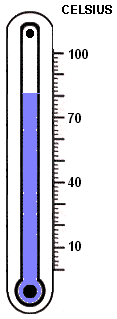 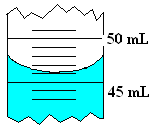 Thermometer				Graduated Cylinder  A high school biology student is conducting a controlled experiment.  She wants to see the effects of fertilizer on plant growth.  Her hypothesis is the following: The plant that does not receive fertilizer will grow less than the plant that receives fertilizer.  In conducting her experiment, all factors are the same except the fertilizer.What is the independent (manipulated) variable? ___fertilizer__________What is the dependent (responding) variable? _____plant growth___________What would some constants be in this experiment?  ____type of plant, amount of water, type of soil, size of pot, amount of light, intensity of light__Convert the following using the metric system:1.3 m   to __130___ cm		.3g to ___300____ mg		40 kg    to  ____40,000___g What are the steps of the scientific method:  State the Problem, Hypothesis, Set up a Controlled Experiment, Gather and Analyze Data, ConclusionWhat is measured in Liters?  _____liquid volume____________What is measured in Meters?  ______length____________What is measured in Grams?  ______mass____________ What is Qualitative Data?  ___________descriptive data/adjectives____________________________Give examples of qualitative data:  __color, odor, texture, behavior, shape______What is Quantitative Data?  _____numerical data_Give examples of quantitative data?  ____ percentages, averages, numbers, frequency, measurementsWhat is an observation?  _____data collected using five senses—basically facts/details_What is an Inference?  _______drawing a conclusion based on prior knowledge(“connecting the dots”)__Give an example of each in #13 and #14:	Observation:  My dog is white with a black dot.  The dog has a pink collar.  The dog’s ears are brown.	Inference:  Pink must be the dog owner’s favorite color.  The dog is often dirty because it is white.Complete the graphing practice problem and answer the questions below:Graphing Practice Problem Make a line graph of the data. What is the dependent variable? __________number of tadpoles_____________________________What is the independent variable? _________pH of water__________________________________What is the average pH in this experiment? _______6.75 (6.8)______________________________What is the average number of tadpoles per sample? ___57.7(58)____________________________________What is the optimum water pH for tadpole development? ____6.5__________________________________Between what two pH readings is there the greatest change in tadpole number? __6.0-6.5______________How many tadpoles would we expect to find in water with a pH reading of 5.0? ___<23_________________ A clam farmer has been keeping records concerning the water temperature and the number of clams developing from fertilized eggs. The data is in the chart below:Using the data table above, answer the following questions:What is the best temperature to produce the most developing clams?  ____30°C ___________What is the worst temperature to produce the most developing clams?  ___45°C ___________At what temperature, was the same number of clams produced?  ____20-25°C _______________How many temperatures were observed?  ____7___________How many clams were produced at 15, 20, 25 and 30°C?  ______455____________________ Use the climatogram to answer the questions below.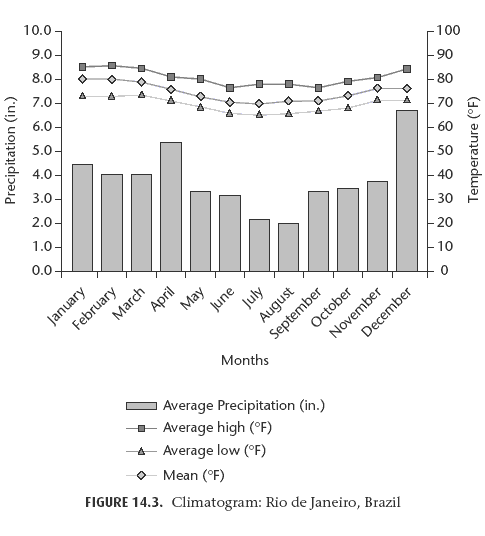 Examine the climatogram of .On the left side of the graph, find the precipitation scale.On the right side of the graph, find the temperature scale.Locate the months along the x-axis.Follow-Up QuestionsWhat is 's rainiest month? December What is its driest month? AugustJudging by the mean temperature, what is 's coolest month? July What is its warmest month? JanuaryIn your opinion, what would be the best month to vacation in this locale? Explain your reasoning.pH of waterX-axisNumber of tadpolesY-axis8.0457.5697.0786.5886.0435.523Degrees Celsuis# of Developing Clams15°C75 clams20°C120 clams25°C120 clams30°C140 clams35°C60 clams40°C40 clams45°C0 clams